TITRETarte aux pommes maisonTITRETarte aux pommes maisonTITRETarte aux pommes maisonTITRETarte aux pommes maisonDATE: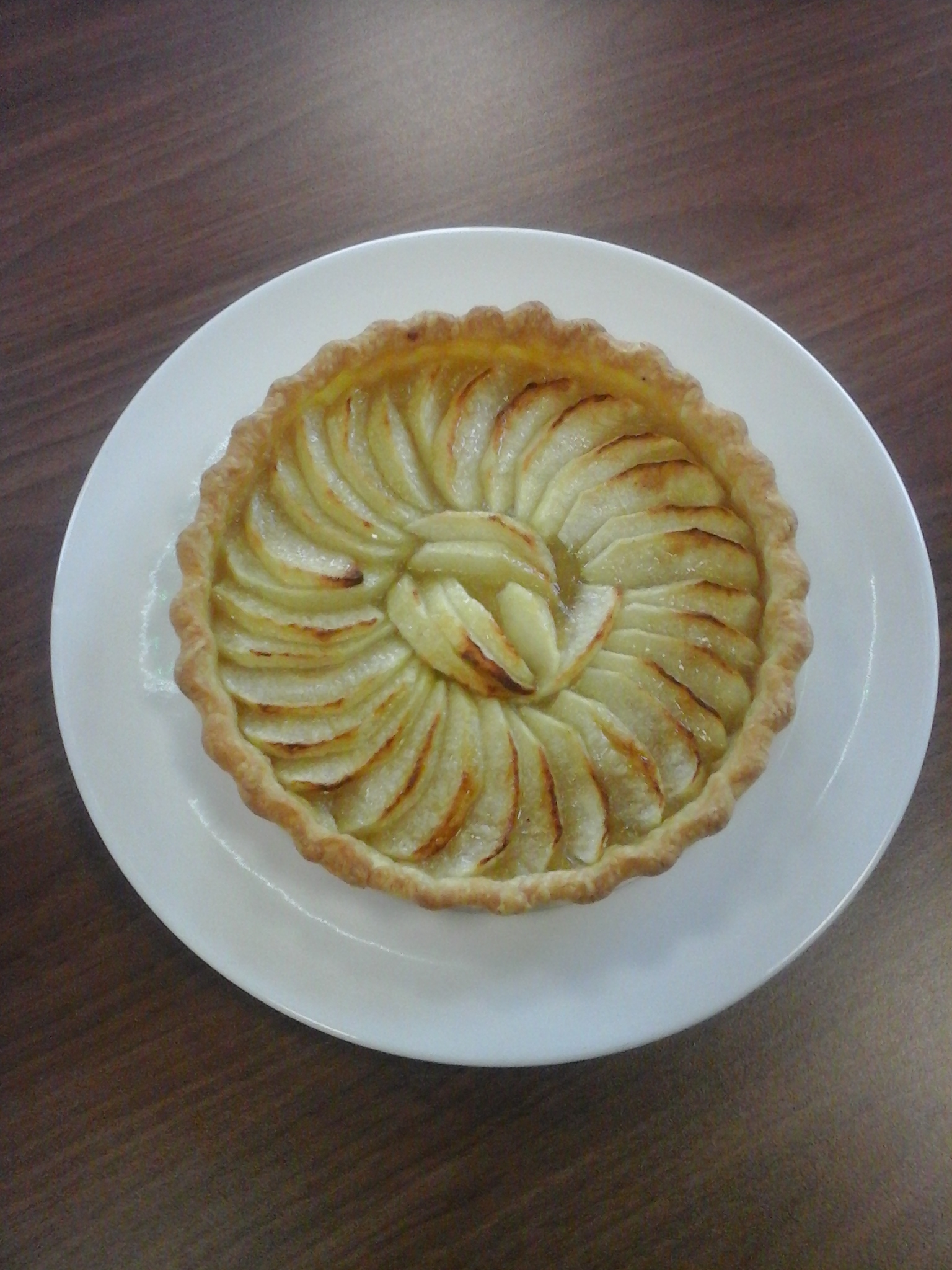 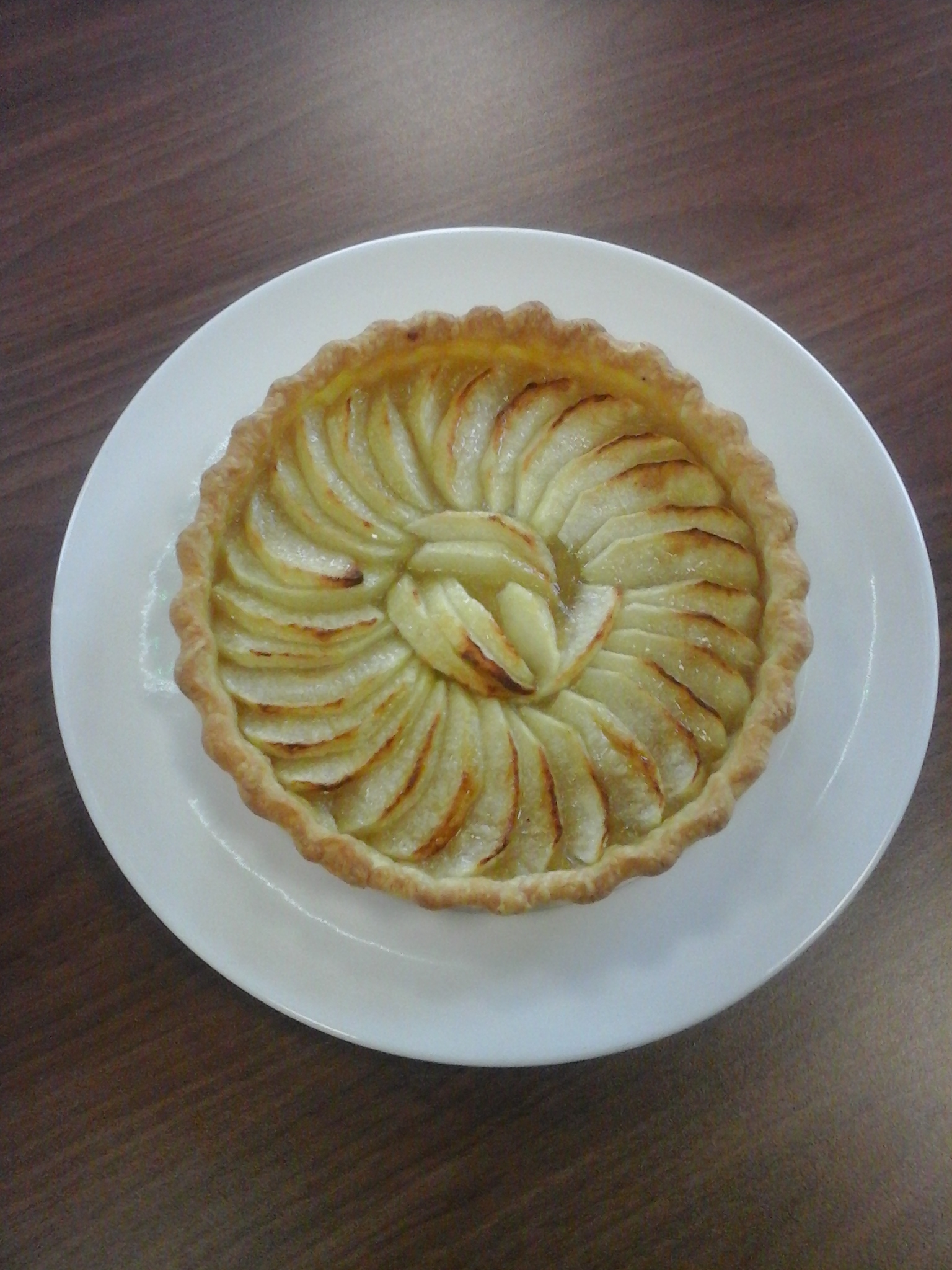 DATE:DATE:DATE:Nbre de Cvts : 4Nbre de Cvts : 4Nbre de Cvts : 4Code : 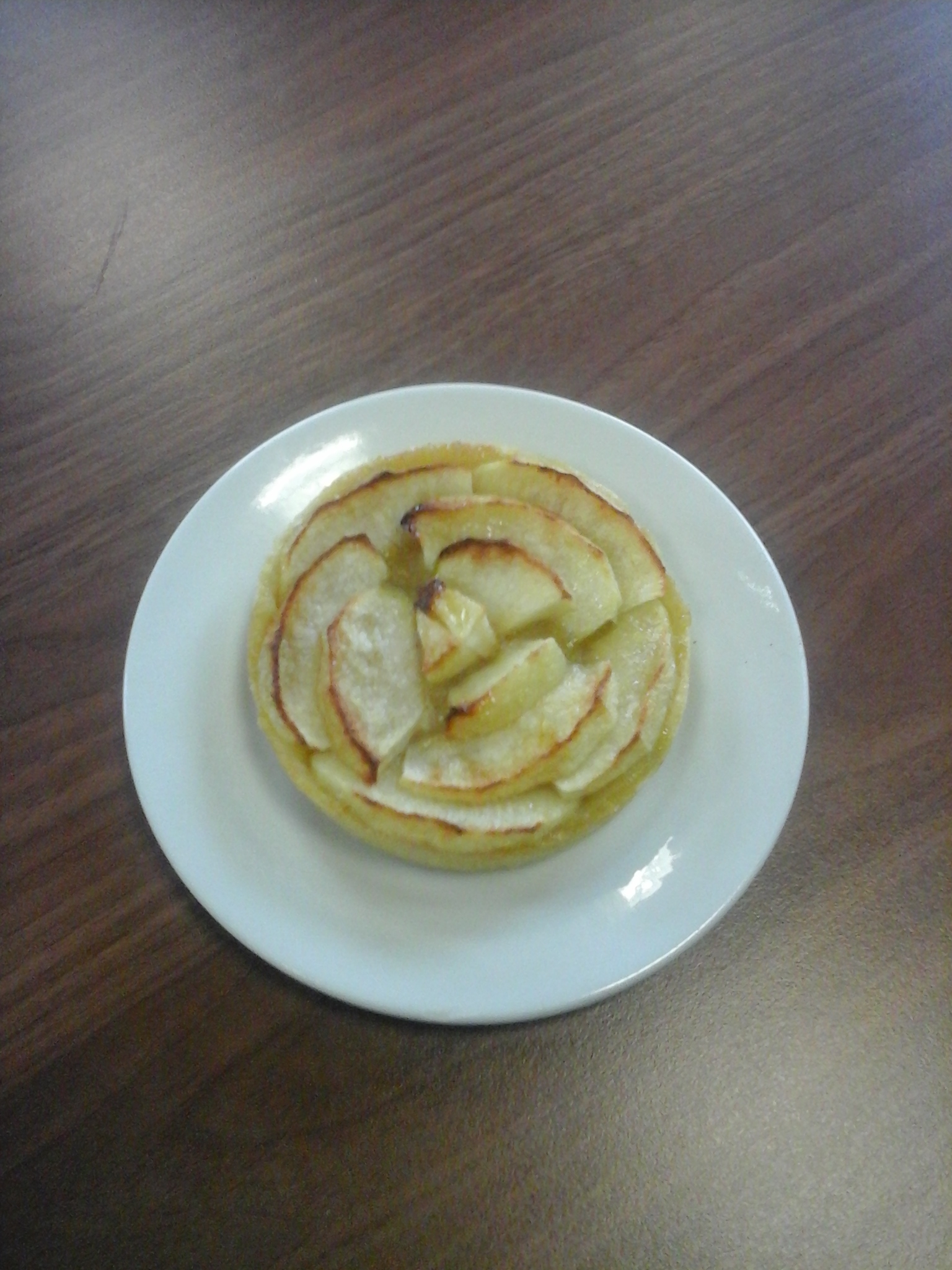 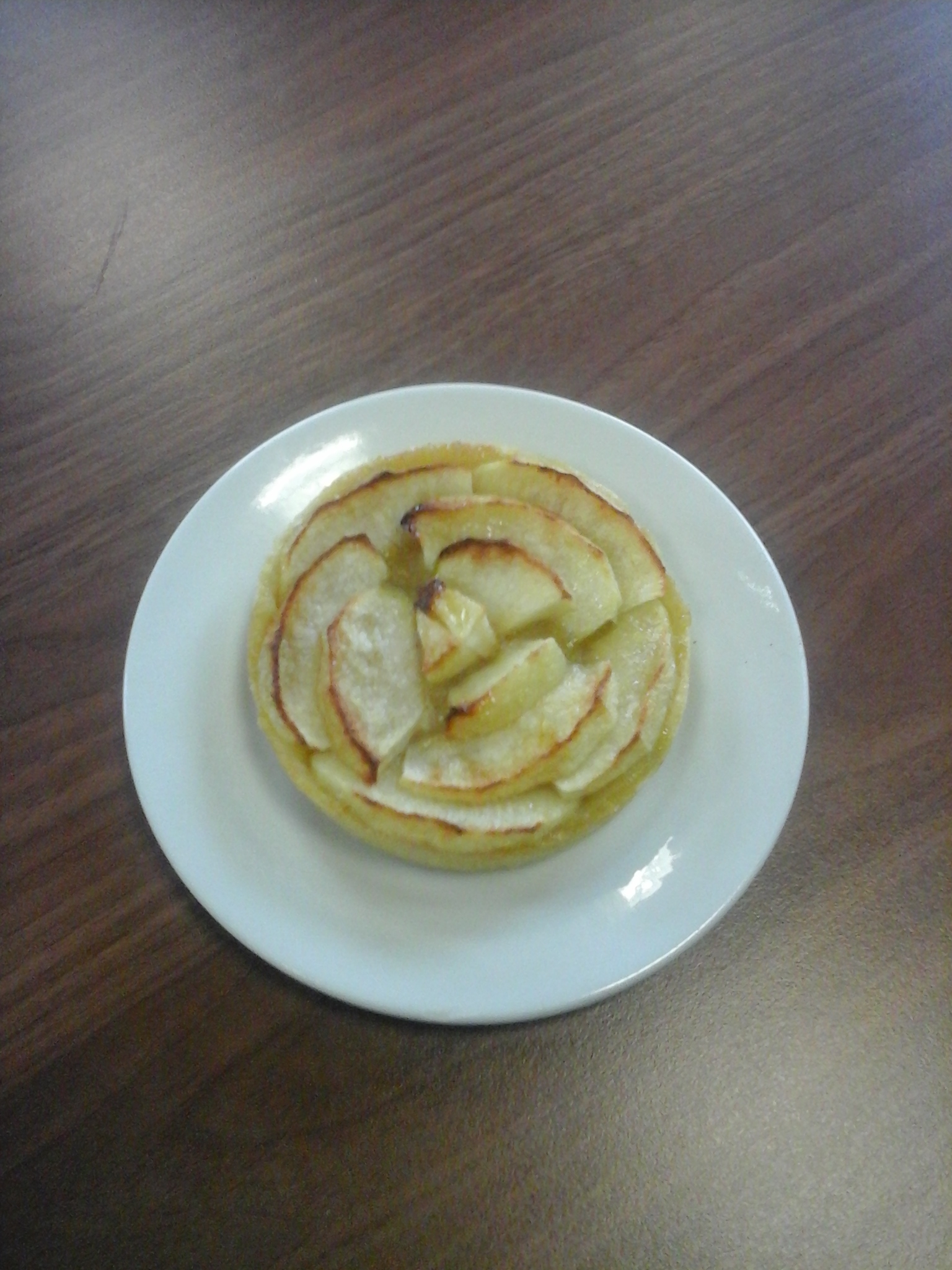 Code : AuteurAuteurDESCRIPTIF : Tarte en pâte brisée, garnie de marmelade de pommes et de pommes émincées cuites au fourDESCRIPTIF : Tarte en pâte brisée, garnie de marmelade de pommes et de pommes émincées cuites au fourDESCRIPTIF : Tarte en pâte brisée, garnie de marmelade de pommes et de pommes émincées cuites au fourDESCRIPTIF : Tarte en pâte brisée, garnie de marmelade de pommes et de pommes émincées cuites au fourDESCRIPTIF : Tarte en pâte brisée, garnie de marmelade de pommes et de pommes émincées cuites au fourAPPORTS NUTRITIONNELS : APPORTS NUTRITIONNELS : APPORTS NUTRITIONNELS : APPORTS NUTRITIONNELS : APPORTS NUTRITIONNELS : PHASES ESSENTIELLESDENREESDENREESDENREESDENREESDENREESDENREESDENREESDENREESDENREESDENREESVALORISATIONVALORISATIONVALORISATIONVALORISATIONNATUREU.ABBCDDETotalTotalPUHTPUHTPTHTA/ Elément de base :PATE BRISEE. Couper le beurre en morceaux sur la farine et le sel. Amalgamer le beurre dans la farine du bout des doigts. Sabler. Ajouter le jaune et une partie de l'eau. Mélanger sans pétrir (avec ou sans le reste d'eau). Fraiser. Réserver au fraisB/ Elément garniture(s) :COMPOTE DE POMMES. Eplucher, vider et tailler les pommes. Placer dans une russe avec le sucre et un peu d'eau. Compoter doucement jusqu'à consistancePOMMES- Eplucher les pommes- Détailler les pommes en tranches très fines, les citronnerC/Elément de décors :NAPPAGEGélatineD/AutresChemisage des cerclesPOISSONNERIEBOUCHERIETRIPERIECREMERIE BeurreŒufFRUITS LEGUMES Pommes GoldenPommes Granny SmithCitronECONOMAT FarineGélatinesucreCAVEDIVERSEauSelKgPièceKgKgPièceKgKgKgLPm0.06210.1250.025pm0.30.30.250,0400.30.30.250,0400.0020,0400.0050.0050.0050.0050.06710.30.30.250.1300,0800.025Pm0.06710.30.30.250.1300,0800.025Pm4.360.161.31.360.240.64401,340Pm4.360.161.31.360.240.64401,340Pm0.300.160.380.410.070.080.080,1000DRESSAGE : Sur plat rond inox avec papier dentelle et un carton pour la découpe ou dirctement sur l’assiette pour l’individuelleTOTAL DENREES         1.58ASSAISONNEMENTS                                          2%        0    COUT MATIERES        1.58    